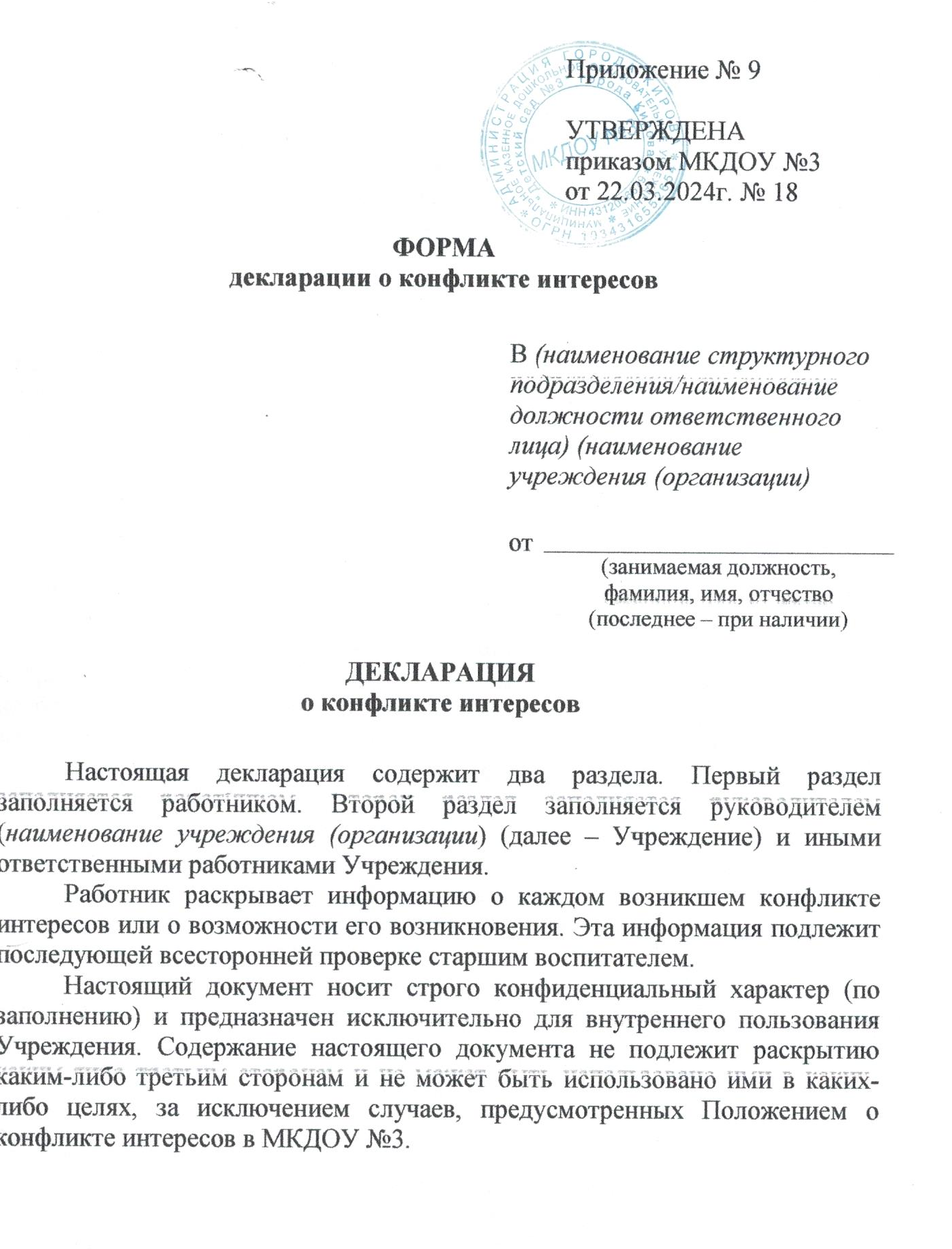 ЗаявлениеПеред заполнением настоящей декларации я ознакомился(ась) с Кодексом этики и служебного поведения работников МКДОУ №3, Положением об антикоррупционной политике МКДОУ №3, Положением о конфликте интересов в МКДОУ №3._________________(подпись работника)Необходимо внимательно ознакомиться с приведенными ниже вопросами и ответить «да» или «нет» на каждый из них. Ответ «да» необязательно означает наличие конфликта интересов, но выявляет вопрос, заслуживающий дальнейшего обсуждения и рассмотрения. Необходимо дать разъяснения ко всем ответам «да» в месте, отведенном в конце первого раздела формы. Понятие «родственники», используемое в декларации, включает таких Ваших родственников, как родители (в том числе приемные), супруг (супруга) (в том числе бывший (бывшая), дети (в том числе приемные), братья, сестры, супруги братьев и сестер, а также братья, сестры, родители, дети супруга (супруги), супруги детей. Раздел 1Если Вы ответили «ДА» на любой из вышеуказанных вопросов, просьба изложить ниже подробную информацию для всестороннего рассмотрения и оценки обстоятельств.ЗаявлениеНастоящим подтверждаю, что:данная декларация заполнена мною добровольно и с моего согласия;я прочитал и понял все вышеуказанные вопросы;мои ответы и любая пояснительная информация являются полными, правдивыми и правильными.Подпись: ____________    Ф.И.О. (последнее – при наличии):_____________Раздел 2Достоверность и полнота изложенной в декларации информации мною проверена:_________________________________________________________________(Ф.И.О. (последнее – при наличии), подпись работника, ответственного за проверку)С участием (при необходимости): Непосредственный руководитель            _______________________________                              (Ф.И.О. (последнее – при наличии), подпись)Представитель юридической службы      _______________________________                              (Ф.И.О. (последнее – при наличии), подпись)Представитель кадровой службы             _______________________________                             (Ф.И.О. (последнее – при наличии), подпись)Решение руководителя Учреждения по сведениям, представленным в декларации:                                                                             (подтвердить подписью и указать дату)Кому:(указывается Ф.И.О. (последнее – при наличии) руководителя УчрежденияОт кого (Ф.И.О. (последнее – при наличии) работника, заполнившего декларацию)Должность:Дата заполнения:Наименование вопросаДаДаДаНетВнешние интересы или активыВнешние интересы или активыВнешние интересы или активыВнешние интересы или активыВнешние интересы или активы1. Являетесь ли Вы или Ваши родственники членами органов управления (совета директоров, правления) или исполнительными руководителями (директорами, заместителями директоров и т.п.)?2. Собираетесь ли Вы или Ваши родственники стать членами органов управления или исполнительными руководителями, работниками, советниками, консультантами, агентами или доверенными лицами (как на основе трудового, так и на основе гражданско-правового договора) в течение ближайшего календарного года?3. Владеете ли Вы или Ваши родственники прямо или как бенефициары акциями (долями, паями) или любыми другими финансовыми инструментами какой-либо организации?4. Собираетесь ли Вы или Ваши родственники стать владельцами акций (долей, паев) или любых других финансовых инструментов в течение ближайшего календарного года в какой-либо организации?5. Имеете ли Вы или Ваши родственники какие-либо имущественные обязательства перед какой-либо организацией?6. Собираетесь ли Вы или Ваши родственники принять на себя какие-либо имущественные обязательства перед какой-либо организацией в течение ближайшего календарного года?7. Пользуетесь ли Вы или Ваши родственники имуществом, принадлежащим какой-либо организации?8. Собираетесь ли Вы или Ваши родственники пользоваться в течение ближайшего календарного года имуществом, принадлежащим какой-либо организации?Отношения с государственными органамиОтношения с государственными органамиОтношения с государственными органамиОтношения с государственными органамиОтношения с государственными органамиОтношения с государственными органамиЯвляется ли кто-либо из Ваших родственников работником государственного (муниципального) органа, осуществляющего функции и полномочия учредителя Учреждения/принимающего решения, которые затрагивают сферу деятельности и интересы Учреждения?Является ли кто-либо из Ваших родственников работником государственного (муниципального) органа, осуществляющего функции и полномочия учредителя Учреждения/принимающего решения, которые затрагивают сферу деятельности и интересы Учреждения?Является ли кто-либо из Ваших родственников работником государственного (муниципального) органа, осуществляющего контрольно-надзорные функции в отношении Учреждения?Является ли кто-либо из Ваших родственников работником государственного (муниципального) органа, осуществляющего контрольно-надзорные функции в отношении Учреждения?Равные права работниковРавные права работниковРавные права работниковРавные права работниковРавные права работниковРавные права работниковРаботают ли в Учреждении Ваши родственники:Работают ли в Учреждении Ваши родственники:Работают ли в Учреждении Ваши родственники:Работают ли в Учреждении Ваши родственники:Работают ли в Учреждении Ваши родственники:Работают ли в Учреждении Ваши родственники:Под Вашим непосредственным руководством?Под Вашим непосредственным руководством?Под Вашим руководством? Под Вашим руководством? На любых иных должностях?На любых иных должностях?Занимают ли Ваши родственники в Учреждении должности, предусматривающие Вашу возможность влиять на уровень оплаты их труда, карьерное продвижение, осуществлять контроль выполнения ими трудовых обязанностей?Занимают ли Ваши родственники в Учреждении должности, предусматривающие Вашу возможность влиять на уровень оплаты их труда, карьерное продвижение, осуществлять контроль выполнения ими трудовых обязанностей?Работают ли в Учреждении лица, перед которыми Вы или Ваши родственники имеют имущественные обязательства? Работают ли в Учреждении лица, перед которыми Вы или Ваши родственники имеют имущественные обязательства? Подарки и деловое гостеприимствоПодарки и деловое гостеприимствоПодарки и деловое гостеприимствоПодарки и деловое гостеприимствоПодарки и деловое гостеприимствоПодарки и деловое гостеприимствоПолучали ли Вы или Ваши родственники подарки или знаки делового гостеприимства от какой-либо организации?Получали ли Вы или Ваши родственники подарки или знаки делового гостеприимства от какой-либо организации?ИноеИноеИноеИноеИноеИноеИзвестно ли Вам о каких-либо иных обстоятельствах, не указанных выше, которые свидетельствуют о личной заинтересованности или могут создать впечатление, что Вы принимаете решения под воздействием личной заинтересованности?Известно ли Вам о каких-либо иных обстоятельствах, не указанных выше, которые свидетельствуют о личной заинтересованности или могут создать впечатление, что Вы принимаете решения под воздействием личной заинтересованности?Возникшая ситуация не является ситуацией конфликта интересов (возможного возникновения конфликта интересов)Ограничить работнику доступ к информации, которая может затрагивать личные интересы работника(указать, какой информации)Отстранить (постоянно или временно) работника от участия в обсуждении и процессе принятия решений по вопросам, которые находятся или могут оказаться под влиянием конфликта интересов (указать, от каких вопросов)Пересмотреть и изменить должностные обязанности работника (указать, какие обязанности)Перевести работника на должность, предусматривающую выполнение должностных обязанностей, не связанных с конфликтом интересовИспользовать меры дополнительного контроля за принятием работником решений и совершением им действий, которые находятся или могут оказаться под влиянием конфликта интересов (указать, какие меры)Прекратить трудовые отношения с работником в связи с совершением им дисциплинарного проступкаИное (указать, что именно)